МИНИСТЕРСТВО ЭКОНОМИЧЕСКОГО РАЗВИТИЯ РОССИЙСКОЙ ФЕДЕРАЦИИФЕДЕРАЛЬНАЯ СЛУЖБА ГОСУДАРСТВЕННОЙ СТАТИСТИКИПРИКАЗот 24 июня 2022 г. N 466О ВНЕСЕНИИ ИЗМЕНЕНИЯВ ПРИКАЗ РОССТАТА ОТ 21 ДЕКАБРЯ 2011 Г. N 503"ОБ УТВЕРЖДЕНИИ СТАТИСТИЧЕСКОГО ИНСТРУМЕНТАРИЯДЛЯ ОРГАНИЗАЦИИ МИНЭКОНОМРАЗВИТИЯ РОССИИ ФЕДЕРАЛЬНОГОСТАТИСТИЧЕСКОГО НАБЛЮДЕНИЯ ЗА ОСУЩЕСТВЛЕНИЕМГОСУДАРСТВЕННОГО КОНТРОЛЯ (НАДЗОРА)И МУНИЦИПАЛЬНОГО КОНТРОЛЯ"В соответствии с подпунктом 5.5 Положения о Федеральной службе государственной статистики, утвержденного постановлением Правительства Российской Федерации от 2 июня 2008 г. N 420, приказываю:приказ Росстата от 21 декабря 2011 г. N 503 "Об утверждении статистического инструментария для организации Минэкономразвития России федерального статистического наблюдения за осуществлением государственного контроля (надзора) и муниципального контроля" дополнить пунктом 4 следующего содержания:"4. Приостановить предоставление данных о видах государственного контроля (надзора), организация и осуществление которых регулируются Федеральными законами от 31 июля 2020 г. N 248-ФЗ "О государственном контроле (надзоре) и муниципальном контроле в Российской Федерации" и от 26 декабря 2008 г. N 294-ФЗ "О защите прав юридических лиц и индивидуальных предпринимателей при осуществлении государственного контроля (надзора) и муниципального контроля", по указанной в пункте 1 настоящего приказа форме федерального статистического наблюдения.".РуководительС.С.ГАЛКИН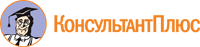 